13 октября 2018 г. в МБОУ «Карьевская СОШ» прошел фестиваль «ГТО для всех» в рамках «Фестиваля в Карьевском поселении» проекта «Орда. Спорт. Люди. Разные, но равные!» краевого мероприятия «Мы выбираем спорт!» В мероприятии приняли участие 40 человек.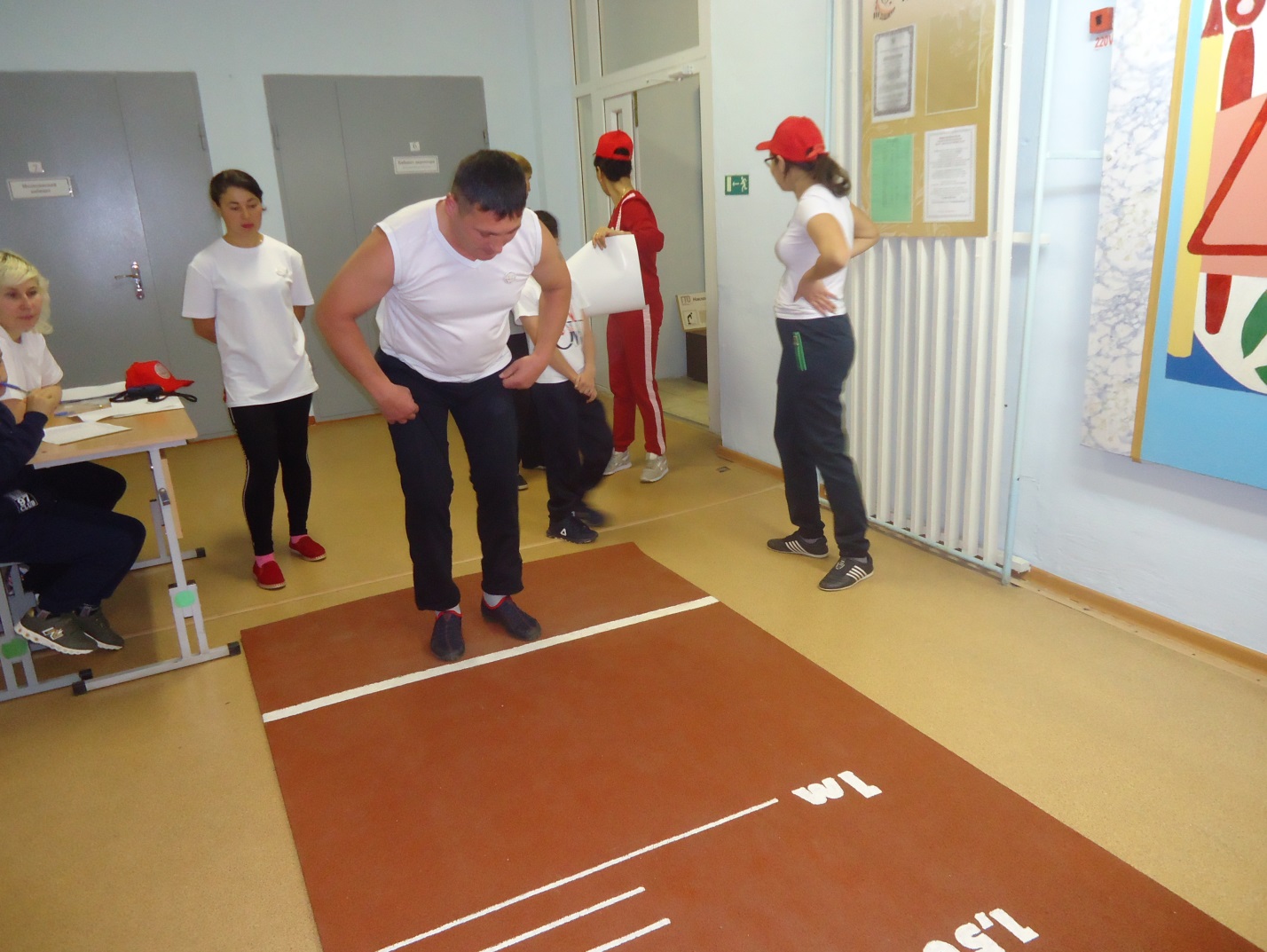 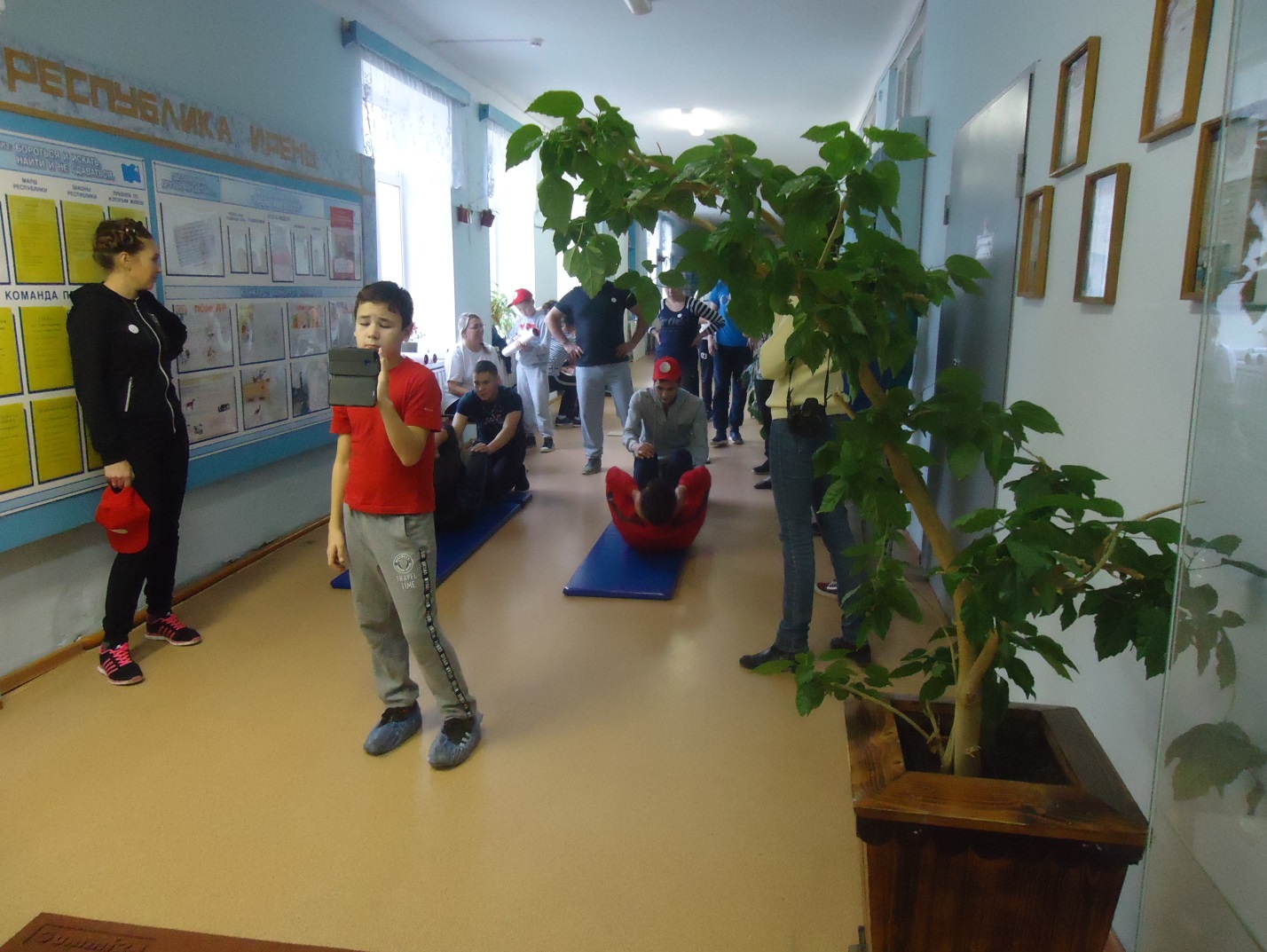 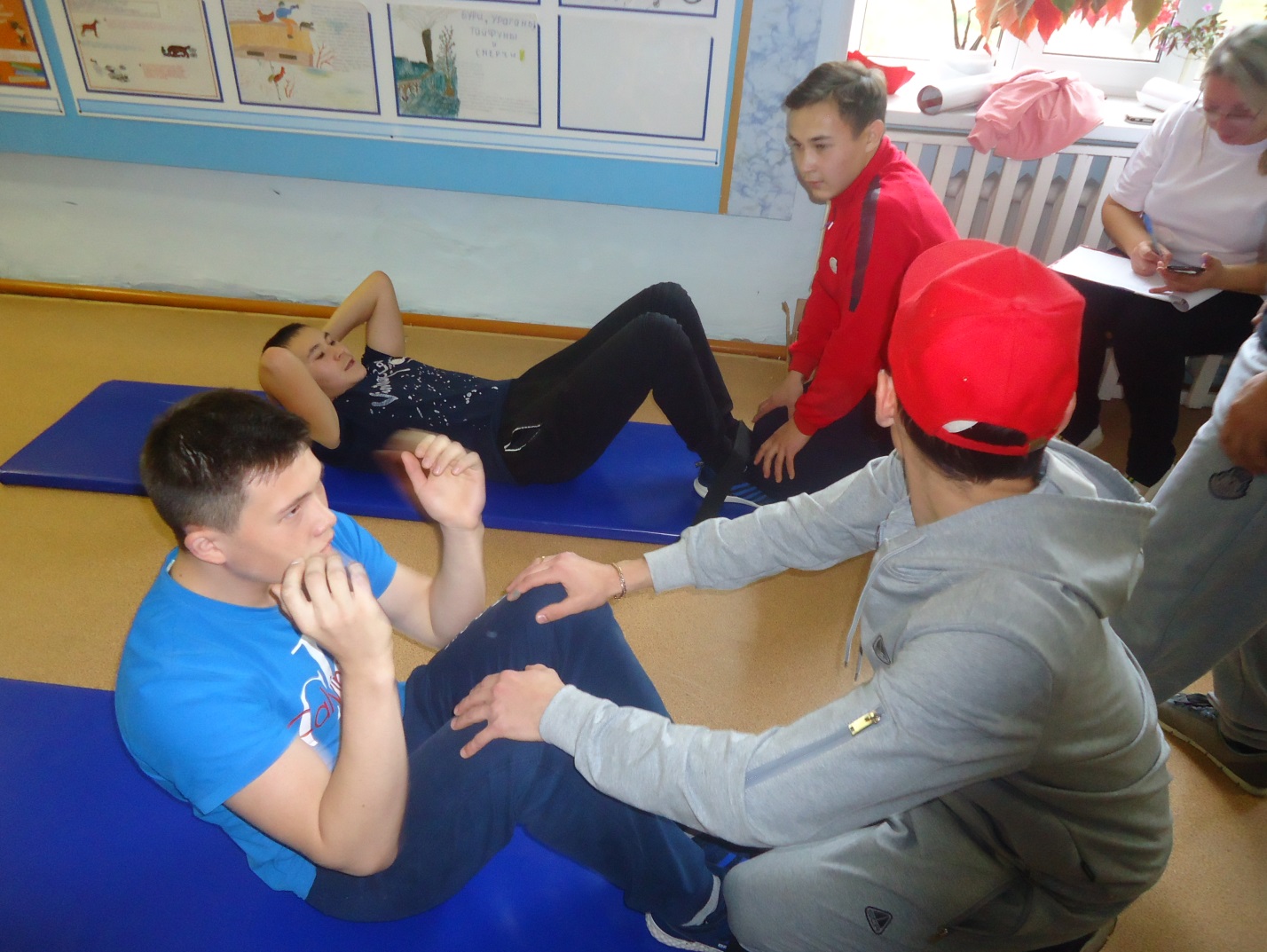 